Egypt and the Egyptians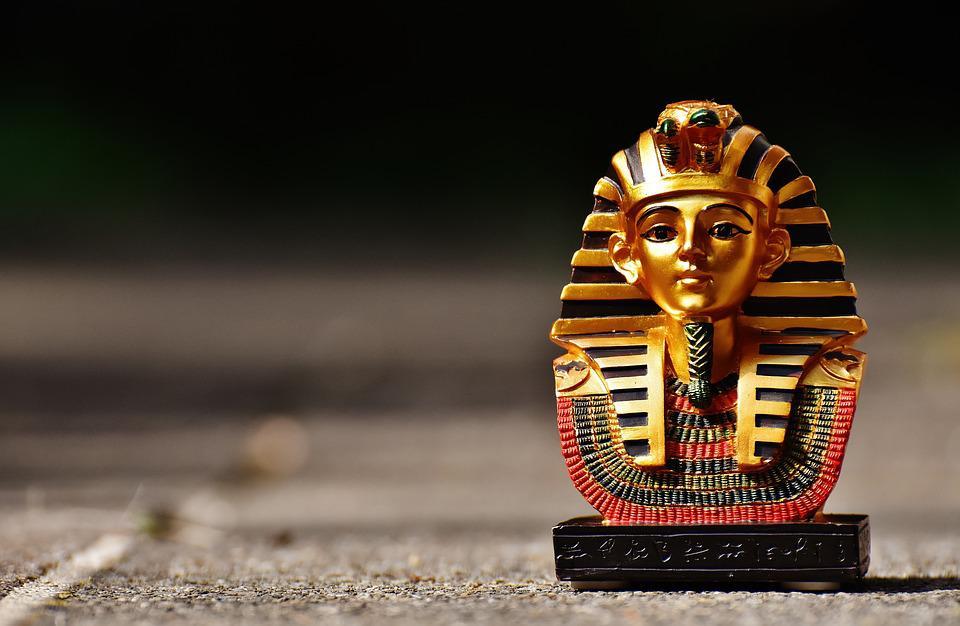 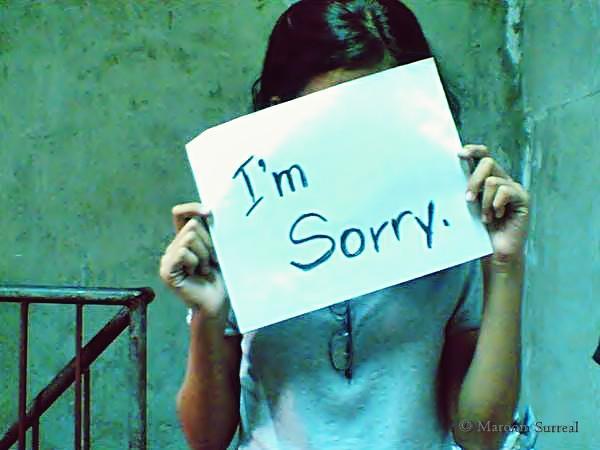 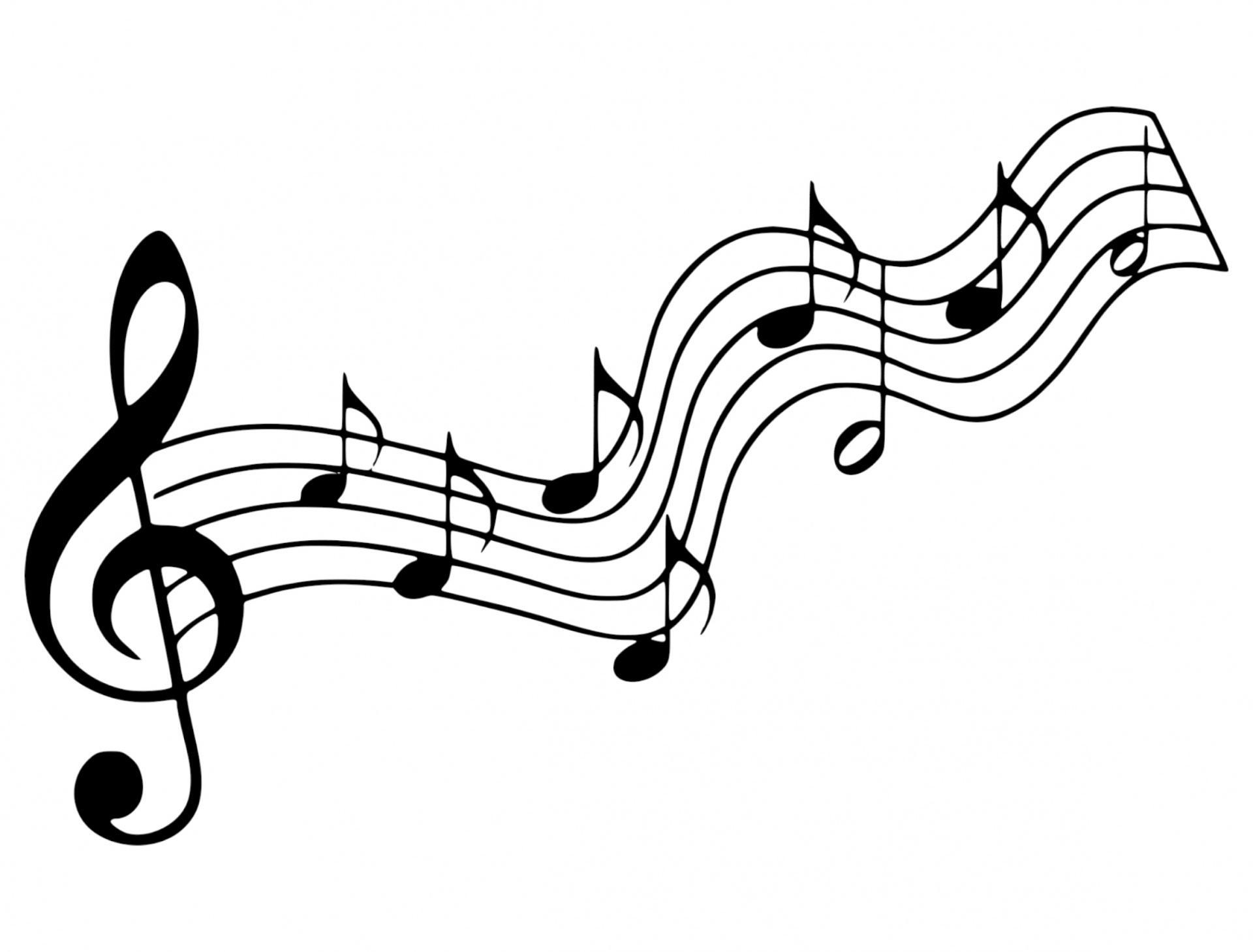 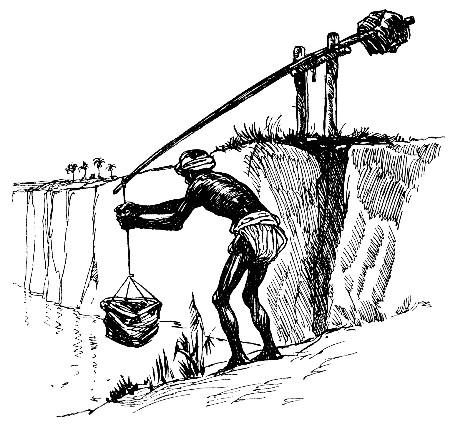 